 Důvod vstupu Spojených států amerických do Druhé světové války (7. prosince 1941)Jednotka odporuOrgán některých obratlovců, kam ústí trávicí, vylučovací a rozmnožovací soustavaSkupina kulturních i politických osobností kolem Karla ČapkaSlovesa v angličtině – must, have to, should, canNázev věty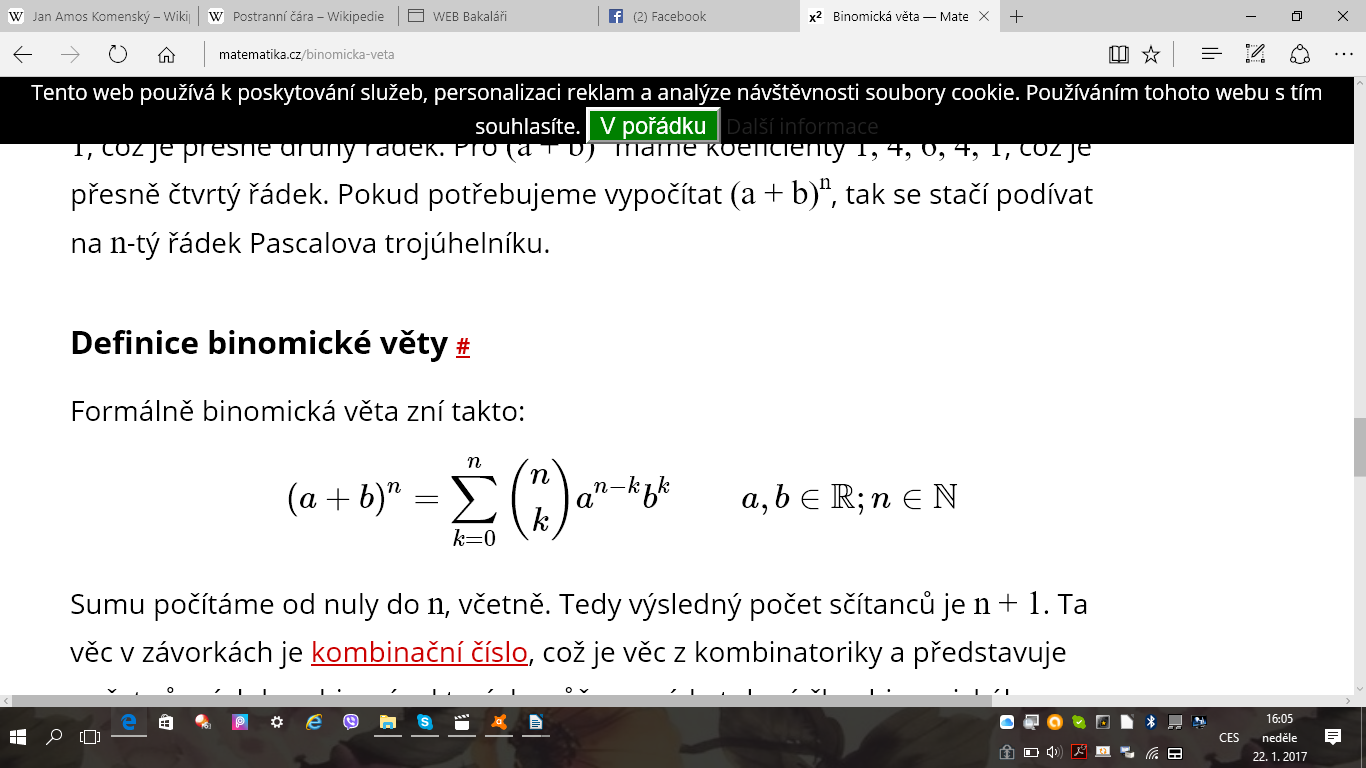 Nedemokratická forma vlády, kdy moc má pouze hrstka prominentních osobAlexander Fleming 1928Tvar planety Země1.1.1.1.2.2.2.2.3.3.3.4.4.5.6.6.7.8.8.9.9.9.8.8.